Културен календар2024 годинаНЧ „Кирил и Методий 1922“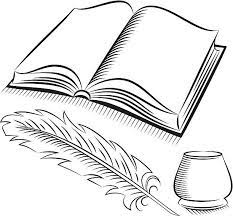 с. Пиргово                                    обл. Русемесец януаримесец февруаримесец мартмесец априлмесец май
месец юни
месец юли 
месец август
месец септември
месец октомври
месец ноември
месец декември
Текущи задачи за 2024 г.:      Всеки последен петък от месеца – Детски клуб: „Моите ръчички с четка и боички“. Изработване на изложби, уреждане на книжни кътове, изготвяне на табла/витрини за годишнини на писатели и поети, за националния, за официалните и други празници. Участия със самодейните колективи в събори и фестивали през 2024 г.    №МероприятиеДатаОтговорникМясто1.„Новогодишната софра на Пирговчани“- онлайн изложба03.01БиблиотекарТехн. сътр.Фейсбук2.176 г. от рождението на Христо Ботев – книжен кът06.01.БиблиотекарТехн. сътр.Библиотека3.Георги Караславов – 120 г. от рождението12.01.БиблиотекарТехн. сътр.Библиотека4.Йордан Радичков – 20 г. от смъртта му – книжен кът21.01БиблиотекарТехн. сътр.Библиотека5.Маминото детенце в съвременния свят – 145 г. от смъртта на Л. Каравелов21.01.БиблиотекарТехн. сътр.Библиотека6.Бабинден – да спазим обичая21.01.ЧНЦентъра на селото1.160 г. от рождението на Дядо Благо – приказки, гатанки и скоропоговорки02.02БиблиотекарТехн. сътр.Библиотека2.Празник на пчеларя – Какво ни даряват пчелите10.02.БиблиотекарТехн. сътр.Библиотека3.„Трифон Зарезан“, съвместно с кметство Пиргово – общоселски празник14.02ЧНЦентъра на селото4.151 г. от обесването на Васил Левски. 19.02.БиблиотекарТехн. сътр.Библиотека5.Да изработим мартеница за здраве25-30.02.БиблиотекарТехн. сътр.Читалище1.Баба Марта в детската градинаОтбелязване Деня на самодееца01.03.БиблиотекарТехн. сътр.Детска градинаЧиталище2.3 март – Национален празник03.03.ЧНЦентър на селото3.8-ми март – ден на жената онлайн презентация08.03.БиблиотекарТехн. сътр.Библиотека4.Здравна беседа – Как да повишим своя имунитет14.03.БиблиотекарТехн. сътр.Библиотека5.Емилиян Станев – 45 г. от смъртта – книжен кът15.03.БиблиотекарТехн. сътр.Библиотека6.“Обичам пролетта”  - детски рисунки18.03.БиблиотекарТехн. сътр.Библиотека1.„Най-млад читател“ – награждаване по повод Деня на детската книга02.04.БиблиотекарТехн. сътр.Библиотека2.Седмица на детската книга -  маратон на четенето 01-07.04.БиблиотекарТехн. сътр.Библиотека3.Международен ден на авиацията и космонавтиката – табло12.04БиблиотекарТехн. сътр.Библиотека4.Априлското въстание – отзвукът му в Европа18.04БиблиотекарТехн. сътр.Библиотека5.Международен ден на Земята – разходка до близка местност22.04БиблиотекарТехн. сътр.Близка местност1.„Великден на мегдана“05.05.ЧНЦентъра на селото2.ГЕРГЬОВДЕН – тематичен кът06.05.БиблиотекарТехн. сътр.Библиотека3.Ден на Европа – книжен кът09.05.БиблиотекарТехн. сътр.Библиотека4.Ден на библиотекаря – „Пътешествие в библиотеката“ с най-малките11.05.БиблиотекарТехн. сътр.Библиотека5.24 май – Празничен концерт24.05ЧНЦентър на селото6.Децата на Поломието29.05.ЧНМестност „Скални църкви“1.Международен ден на детето – празник за децата01.06.БиблиотекарТехн. сътр.Библиотека2.Ден на Христо Ботев – среща-разговор с деца02.06.БиблиотекарТехн. сътр.Библиотека3.25 г. от смъртта на Дамян Дамянов – презентация за ученици07.06БиблиотекарТехн. сътр.Библиотека4.Концерт „Жива е песента“юниЧНЧиталищен салон5. Какво ще научим от възрастните – среща на деца с баби и дядовци30.06.БиблиотекарТехн. сътр.Библиотека1.Летни занимания с децаюлиБиблиотекарТехн. сътр.Библиотека2.Урок по краснопис с малките ученици10.07.БиблиотекарТехн. сътр.Библиотека3.187 години от рождението на Васил Левски – книжен кът18.07.БиблиотекарТехн. сътр.Библиотека4.Е. Кестнер – 50 г. от смъртта на немския писател29.07. БиблиотекарТехн. сътрБиблиотека1.Да се запознаем със старите предмети на бита в етнографския кът 07.08.БиблиотекарТехн. сътр.Библиотека2.Вредата от алкохола и тютюнопушенето15.08.БиблиотекарТехн. сътр.Библиотека3.Шипченска Епопея - табло21.08.БиблиотекарТехн. сътр.Библиотека 4.Общински празник27.08.ЧНМестност Стълпище1.Награждаване на най-активните деца-читатели за лято 202401.09.БиблиотекарТехн. сътр.Библиотека2.Европейски дни на наследството – Река Дунав-връзката на България с Европа – беседа, подготвена от деца04.09.БиблиотекарТехн. сътр.Библиотека3.Съединението на България – тематичен кът06.09.БиблиотекарТехн. сътр.Библиотека4.Ден на независимостта на България – книжен кът22.09.БиблиотекарТехн. сътр.Библиотека1.Международен ден на музиката – Познаваме ли творчеството на българските композитори - лектория01.10.БиблиотекарТехн. сътрБиблиотека2.Да си възрастен е гордост! 01.10.БиблиотекарТехн. сътр.Библиотека3.Творчеството на Ран Босилек – книжен кът08.10.БиблиотекарТехн. сътр.Библиотека4.110 г. от смъртта на П. К. Яворов – творчество на поета29.10.БиблиотекарТехн. сътр.Библиотека1.Помни и не забравяй делото на  народните будители  01.11.БиблиотекарТехн. сътр.Библиотека2.Традиционен събор на селото06.11.ЧНЦентъра на селото3.Световен ден за борба със захарния диабет - беседа14.11.БиблиотекарТехн. сътр.Библиотека4.Ден на християнското семейство – тематичен кът21.11.БиблиотекарТехн. сътр.Библиотека1.Елин Пелин – 75 г. от смъртта на автора – книжен кът03.12.БиблиотекарТехн. сътр.Библиотека2.Какво да приготвим за трапезата на Никулден06.12.БиблиотекарТехн. сътр.Библиотека3.Изработване на Коледни картички и Коледна украса20.12БиблиотекарТехн. сътр.Библиотека4.Коледен концерт24.12.ЧНЧиталищен салон5.Коледуване по домовете24.12.Мъжка коледарска групаСелото